СХЕМА РЫБОВОДНОГО УЧАСТКАСведения о рыбоводном участке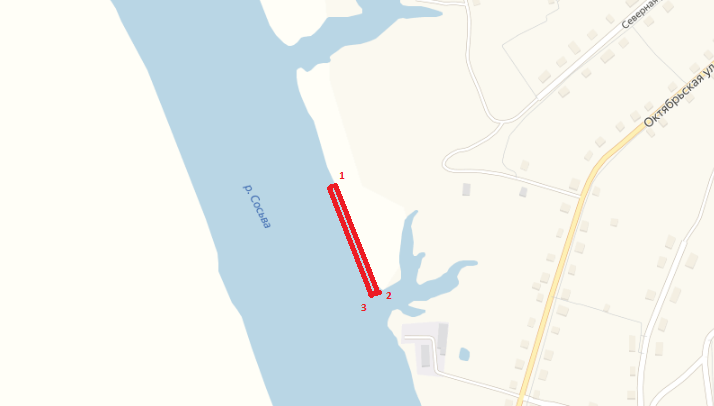 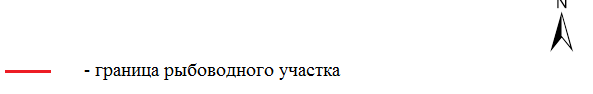 Границы рыбоводного участкаНаименование водного объектаМуниципальное образованиеПлощадь, гаВидводо-пользо-ванияот точки 1 (59.437601, 62.336383)* по береговой линии до точки 2 (59.436384, 62.337423), от точки 2 по прямой линии в пределах акватории до точки 3 (59.436347, 62.337311), от точки 3 по прямой линии в пределах акватории до точки 4 (59.437584, 62.336273), от точки 4 по прямой линии в пределах акватории до точки 1.участок реки Сосьва (Большая Сосьва)пос. Гари Гаринский городской округ 0,09совмест-ное